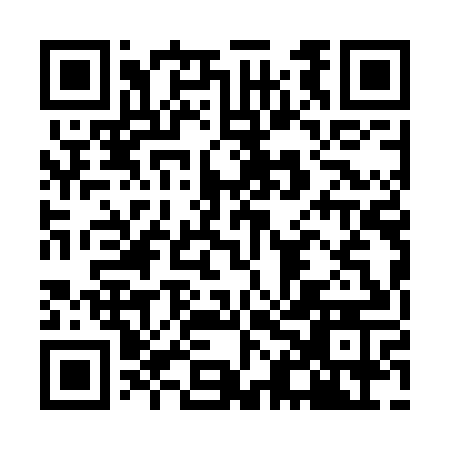 Prayer times for Fontes Novas, PortugalMon 1 Apr 2024 - Tue 30 Apr 2024High Latitude Method: Angle Based RulePrayer Calculation Method: Muslim World LeagueAsar Calculation Method: HanafiPrayer times provided by https://www.salahtimes.comDateDayFajrSunriseDhuhrAsrMaghribIsha1Mon5:427:181:396:098:019:302Tue5:417:161:386:098:029:323Wed5:397:141:386:108:039:334Thu5:377:131:386:118:049:345Fri5:357:111:386:118:059:366Sat5:337:091:376:128:069:377Sun5:317:081:376:138:079:388Mon5:297:061:376:148:089:409Tue5:277:041:376:148:099:4110Wed5:257:031:366:158:109:4211Thu5:237:011:366:168:119:4412Fri5:217:001:366:168:139:4513Sat5:196:581:356:178:149:4714Sun5:176:561:356:188:159:4815Mon5:156:551:356:188:169:4916Tue5:136:531:356:198:179:5117Wed5:116:521:356:208:189:5218Thu5:096:501:346:208:199:5419Fri5:076:491:346:218:209:5520Sat5:066:471:346:228:219:5721Sun5:046:461:346:228:229:5822Mon5:026:441:336:238:2310:0023Tue5:006:431:336:248:2410:0124Wed4:586:411:336:248:2610:0325Thu4:566:401:336:258:2710:0426Fri4:546:391:336:258:2810:0627Sat4:526:371:336:268:2910:0728Sun4:506:361:326:278:3010:0929Mon4:486:341:326:278:3110:1030Tue4:476:331:326:288:3210:12